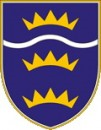   OBČINA PREVALJETrg 2/a, 2391 PrevaljeŠtevilka:  67136-0002/2016-16Datum:  22. september 2016OBČINSKI SVETOBČINE PREVALJEPREDLAGATELJ:		Župan, dr. Matija TasičZADEVA:	POTRDITEV DOKUMENTA O IDENTIFIKACIJI INVESTICIJSKEGA PROJEKTA Spodbujanje trajnostne mobilnosti in urbana ureditev Mežiške doline (kratki naziv oz. akronim: Urbana ureditev Md); v nadaljevanju: Postavitev avtomatiziranega sistema za izposojo koles (pri Družbenem domu)NAMEN:	S potrditvijo ali zavrnitvijo predloga dokumenta Občinski svet Občine Prevalje odloči o nadaljevanju ali zaustavitvi projekta. S potrditvijo dokumenta bo projekt Postavitev avtomatiziranega sistema za izposojo koles LAS Mežiške doline prijavila na javni razpis na podlagi uredbe MKGP in ARSKTRP o izvajanju lokalnega razvoja, ki ga vodi skupnost, v programskem obdobju 2014-2020 v operativnem program za izvajanje kohezijske politike 2014-2020 (tematski cilj 09: zmanjšanje revščine in socialnih razlik, podukrep - lokalni razvoj, ki ga vodi skupnost).STOPNJA POSTOPKA: 	Predlog za obravnavo na seji Občinskega svetaPRAVNA PODLAGA: 	Uredba  o enotni metodologiji za pripravo in obravnavo investicijske dokumentacije na področju javnih financ (Uradni list RS, št. 60/2006, 54/2010 in 27/2016),17. člen Statuta Občine Prevalje (UGSO, št. 70/2015) POROČEVALEC:		Bernarda GRADIŠNIK, višja svetovalka I                                       		Veronika ŠART, računovodja VII/2Glavni cilj investicije:Investicija zajema nabavo 6-ih električnih koles, postavitev polnilne postaje, vzpostavitev sistema nadzora nad objektom ter izposojenimi kolesi v naselju Prevalje na parceli št. 256/4 k.o. 884 - Farna vas. Lastnik območja, kjer se  postavila polnilna postaja je Občina Prevalje. Gre za naložbo oz. izvedbo v enostaven objekt.Ocena finančnih posledic:   Skupna ocenjena vrednost investicije po stalnih cenah znaša:brez DDV-ja:  	23.400,00 EURz DDV-jem: 	28.548,00 EURTabela 2: Vrednosti investicije po stalnih cenah, september 2016PREDLOG SKLEPA ODBORA:SKLEP 1: Odbor za komunalne zadeve in varstvo okolja Občine Prevalje se je seznanil z dokumentom identifikacije investicijskega projekta Spodbujanje trajnostne mobilnosti in urbana ureditev Mežiške doline (kratki naziv oz. akronim: Urbana ureditev Md); v nadaljevanju: Postavitev avtomatiziranega sistema za izposojo koles (pri Družbenem domu) ter se z njim strinja in ga predlaga Občinskemu svetu v obravnavo in sprejem. SKLEP 2: Projekt se uvrsti v Načrt razvojnih programov občine 2016-2019. Odbor predlaga Občinskemu svetu, da pooblasti župana za morebitne kasnejše popravke in dopolnitve dokumenta, ki bi jih narekovale zahteve prijave na javni razpis. PREDLOG SKLEPA ZA OBČINSKI SVET:	SKLEP 1: Občinski svet Občine Prevalje sprejme Dokument identifikacije investicijskega projekta Spodbujanje trajnostne mobilnosti in urbana ureditev Mežiške doline (kratki naziv oz. akronim: Urbana ureditev Md); v nadaljevanju: Postavitev avtomatiziranega sistema za izposojo koles (pri Družbenem domu) ter se z njim strinja in ga predlaga Občinskemu svetu v obravnavo in sprejem. SKLEP 2: Občinski svet Občine Prevalje pooblašča župana za morebitne kasnejše popravke in dopolnitve dokumenta, ki bi jih narekovale zahteve prijave na javni razpis.Priloga: Dokument identifikacije investicijskega projekta Spodbujanje trajnostne mobilnosti in urbana ureditev Mežiške doline (kratki naziv oz. akronim: Urbana ureditev Md); v nadaljevanju: Postavitev avtomatiziranega sistema za izposojo koles (pri Družbenem domu). FINANČNI VIRI2016Delež (v %)2017Delež (v %)FINANČNI VIRIEURDelež (v %)EURDelež (v %)Nepovratna  sredstva ESRR – Evropski sklad za regionalni razvoj  in MKGP0,000,0015.000,0052,54Proračun občine Prevalje0,000,0013.548,0047,46SKUPAJ0,000,0028.548,00100,00Pripravil:                      Župan:Oddelek za KCG	     dr. Matija Tasič